VIT Incoming Exchange Program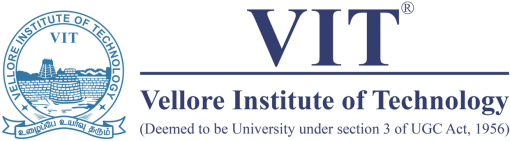 Nomination FormName (same as passport)Name (same as passport)Name (same as passport)Name (same as passport)Name (same as passport)Name (same as passport)Name (same as passport)Name (same as passport)Name (same as passport)Name (same as passport)Name (same as passport)Name (same as passport)Name (same as passport)Date of Birth (DD/ MM/YYYY)GenderGenderCountry of CitizenshipCountry of CitizenshipCountry of CitizenshipCountry of CitizenshipCitizenship Status in IndiaCitizenship Status in IndiaCitizenship Status in IndiaContact NumberContact NumberContact NumberMailing AddressMailing AddressMailing AddressMailing AddressMailing AddressMailing AddressMailing AddressMailing AddressMailing AddressMailing AddressMailing AddressMailing AddressMailing AddressEnglish Language Proficiency (TOEFL, IELTS, CAEL, PTE, or MELAB) (Optional for Students Studying in English in home institution & who will do research project in VIT)English Language Proficiency (TOEFL, IELTS, CAEL, PTE, or MELAB) (Optional for Students Studying in English in home institution & who will do research project in VIT)English Language Proficiency (TOEFL, IELTS, CAEL, PTE, or MELAB) (Optional for Students Studying in English in home institution & who will do research project in VIT)English Language Proficiency (TOEFL, IELTS, CAEL, PTE, or MELAB) (Optional for Students Studying in English in home institution & who will do research project in VIT)English Language Proficiency (TOEFL, IELTS, CAEL, PTE, or MELAB) (Optional for Students Studying in English in home institution & who will do research project in VIT)Exam Date (DD/MM/YYYY)Exam Date (DD/MM/YYYY)Exam Date (DD/MM/YYYY)Exam Date (DD/MM/YYYY)ScoreScoreScoreScoreName of Home InstitutionName of Home InstitutionName of Home InstitutionName of Home InstitutionName of Home InstitutionHome Department / FacultyHome Department / FacultyHome Department / FacultyHome Department / FacultyHome Department / FacultyHome Department / FacultyHome Department / FacultyHome Department / FacultyDegree with SpecializationDegree with SpecializationDegree with SpecializationDegree with SpecializationDegree with SpecializationYear of StudyYear of StudyYear of StudyYear of CompletionYear of CompletionYear of CompletionYear of CompletionYear of CompletionPROPOSED PROGRAM OF STUDY at VIT - VIT Research Centers List https://vit.ac.in/research/centers-list VIT Engineering & Science Schools https://vit.ac.in/schools (Find the list of courses from the curriculums of different programs offered by the schools). Mention “Research Project” in the Study Course preference, If you are interested in doing research project only.PROPOSED PROGRAM OF STUDY at VIT - VIT Research Centers List https://vit.ac.in/research/centers-list VIT Engineering & Science Schools https://vit.ac.in/schools (Find the list of courses from the curriculums of different programs offered by the schools). Mention “Research Project” in the Study Course preference, If you are interested in doing research project only.PROPOSED PROGRAM OF STUDY at VIT - VIT Research Centers List https://vit.ac.in/research/centers-list VIT Engineering & Science Schools https://vit.ac.in/schools (Find the list of courses from the curriculums of different programs offered by the schools). Mention “Research Project” in the Study Course preference, If you are interested in doing research project only.PROPOSED PROGRAM OF STUDY at VIT - VIT Research Centers List https://vit.ac.in/research/centers-list VIT Engineering & Science Schools https://vit.ac.in/schools (Find the list of courses from the curriculums of different programs offered by the schools). Mention “Research Project” in the Study Course preference, If you are interested in doing research project only.PROPOSED PROGRAM OF STUDY at VIT - VIT Research Centers List https://vit.ac.in/research/centers-list VIT Engineering & Science Schools https://vit.ac.in/schools (Find the list of courses from the curriculums of different programs offered by the schools). Mention “Research Project” in the Study Course preference, If you are interested in doing research project only.PROPOSED PROGRAM OF STUDY at VIT - VIT Research Centers List https://vit.ac.in/research/centers-list VIT Engineering & Science Schools https://vit.ac.in/schools (Find the list of courses from the curriculums of different programs offered by the schools). Mention “Research Project” in the Study Course preference, If you are interested in doing research project only.PROPOSED PROGRAM OF STUDY at VIT - VIT Research Centers List https://vit.ac.in/research/centers-list VIT Engineering & Science Schools https://vit.ac.in/schools (Find the list of courses from the curriculums of different programs offered by the schools). Mention “Research Project” in the Study Course preference, If you are interested in doing research project only.PROPOSED PROGRAM OF STUDY at VIT - VIT Research Centers List https://vit.ac.in/research/centers-list VIT Engineering & Science Schools https://vit.ac.in/schools (Find the list of courses from the curriculums of different programs offered by the schools). Mention “Research Project” in the Study Course preference, If you are interested in doing research project only.PROPOSED PROGRAM OF STUDY at VIT - VIT Research Centers List https://vit.ac.in/research/centers-list VIT Engineering & Science Schools https://vit.ac.in/schools (Find the list of courses from the curriculums of different programs offered by the schools). Mention “Research Project” in the Study Course preference, If you are interested in doing research project only.PROPOSED PROGRAM OF STUDY at VIT - VIT Research Centers List https://vit.ac.in/research/centers-list VIT Engineering & Science Schools https://vit.ac.in/schools (Find the list of courses from the curriculums of different programs offered by the schools). Mention “Research Project” in the Study Course preference, If you are interested in doing research project only.PROPOSED PROGRAM OF STUDY at VIT - VIT Research Centers List https://vit.ac.in/research/centers-list VIT Engineering & Science Schools https://vit.ac.in/schools (Find the list of courses from the curriculums of different programs offered by the schools). Mention “Research Project” in the Study Course preference, If you are interested in doing research project only.PROPOSED PROGRAM OF STUDY at VIT - VIT Research Centers List https://vit.ac.in/research/centers-list VIT Engineering & Science Schools https://vit.ac.in/schools (Find the list of courses from the curriculums of different programs offered by the schools). Mention “Research Project” in the Study Course preference, If you are interested in doing research project only.PROPOSED PROGRAM OF STUDY at VIT - VIT Research Centers List https://vit.ac.in/research/centers-list VIT Engineering & Science Schools https://vit.ac.in/schools (Find the list of courses from the curriculums of different programs offered by the schools). Mention “Research Project” in the Study Course preference, If you are interested in doing research project only.School / Center at VITSchool / Center at VITSchool / Center at VITSchool / Center at VITSchool / Center at VITSchool / Center at VITSchool / Center at VITSchool / Center at VITProposed Semester / PeriodProposed Semester / PeriodProposed Semester / PeriodProposed Semester / PeriodProposed Semester / PeriodFromFromFromFromToStudy courses Preference at VITStudy courses Preference at VITStudy courses Preference at VITStudy courses Preference at VITHome institution equivalency course for transfer creditHome institution equivalency course for transfer creditHome institution equivalency course for transfer creditHome institution equivalency course for transfer creditHome institution equivalency course for transfer creditHome institution equivalency course for transfer creditHome institution equivalency course for transfer creditHome institution equivalency course for transfer creditHome institution equivalency course for transfer creditAPPROVAL OF HOME INSTITUTIONAPPROVAL OF HOME INSTITUTIONAPPROVAL OF HOME INSTITUTIONAPPROVAL OF HOME INSTITUTIONAPPROVAL OF HOME INSTITUTIONAPPROVAL OF HOME INSTITUTIONAPPROVAL OF HOME INSTITUTIONAPPROVAL OF HOME INSTITUTIONAPPROVAL OF HOME INSTITUTIONAPPROVAL OF HOME INSTITUTIONAPPROVAL OF HOME INSTITUTIONAPPROVAL OF HOME INSTITUTIONAPPROVAL OF HOME INSTITUTIONNameNamePositionPositionPositionPositionSignatureSignatureSignatureSignatureSignatureDateDateNOMINATION BY EXCHANGE ADMINISTRATORS AT BOTH INSTITUTIONSNOMINATION BY EXCHANGE ADMINISTRATORS AT BOTH INSTITUTIONSNOMINATION BY EXCHANGE ADMINISTRATORS AT BOTH INSTITUTIONSNOMINATION BY EXCHANGE ADMINISTRATORS AT BOTH INSTITUTIONSNOMINATION BY EXCHANGE ADMINISTRATORS AT BOTH INSTITUTIONSNOMINATION BY EXCHANGE ADMINISTRATORS AT BOTH INSTITUTIONSNOMINATION BY EXCHANGE ADMINISTRATORS AT BOTH INSTITUTIONSNOMINATION BY EXCHANGE ADMINISTRATORS AT BOTH INSTITUTIONSNOMINATION BY EXCHANGE ADMINISTRATORS AT BOTH INSTITUTIONSNOMINATION BY EXCHANGE ADMINISTRATORS AT BOTH INSTITUTIONSNOMINATION BY EXCHANGE ADMINISTRATORS AT BOTH INSTITUTIONSNOMINATION BY EXCHANGE ADMINISTRATORS AT BOTH INSTITUTIONSNOMINATION BY EXCHANGE ADMINISTRATORS AT BOTH INSTITUTIONSName of Home Institution Liaison Officer Name of Home Institution Liaison Officer Name of Home Institution Liaison Officer Name of Home Institution Liaison Officer Name of Home Institution Liaison Officer Name of Home Institution Liaison Officer SignatureSignatureSignatureSignatureSignatureDateDateDirector, International Relations, VIT, India(VIT International Relations Use Only)Director, International Relations, VIT, India(VIT International Relations Use Only)Director, International Relations, VIT, India(VIT International Relations Use Only)Director, International Relations, VIT, India(VIT International Relations Use Only)Director, International Relations, VIT, India(VIT International Relations Use Only)Director, International Relations, VIT, India(VIT International Relations Use Only)SignatureSignatureSignatureSignatureSignatureDateDate